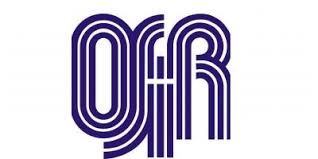 Regulamin korzystania z Miejskiego Basenu Międzyosiedlowego oraz Krytej Pływalni „Delfin” administrowanych przez Ośrodek Sportu i Rekreacji we Włocławku 
w czasie trwania pandemii Covid – 19.Administratorem i zarządzającym obiektami jest Ośrodek Sportu 
i Rekreacji we Włocławku.Wejście na obiekty obowiązkowo w maseczce, którą można zdjąć dopiero w szatni. Powyższe zgodne z aktualnie obowiązującymi przepisami.Baseny czynne są codziennie w godz. od 6.15 do godz. 21.45. Na basenach obowiązuje limit 30 % dopuszczalnej liczby miejsc. Do limitu nie będą zaliczane osoby zaszczepione, którym umożliwi się korzystanie z obiektu po uprzednim okazaniu certyfikatu potwierdzającego szczepienie wraz z dowodem tożsamości.Uczestnicy zajęć mają obowiązek poruszania się tylko po wydzielonych częściach obiektów.  Osoby wpuszczane na baseny mogą korzystać z własnego sprzętu do pływania. Przed wejściem na obiekty wszystkich uczestników obowiązuje dezynfekcja rąk. Zabieg powtarzany jest również przy wyjściu. Środki do dezynfekcji zapewnia administrator. W trakcie przebywania na terenie basenu należy zachowywać dystans społeczny. Administrator obiektu jest odpowiedzialny za przestrzegania procedur bezpieczeństwa na basenach.  Organizator zajęć jest odpowiedzialny za przestrzeganie aktualnych przepisów sanitarnych dotyczących Covid – 19 przez osoby w nich uczestniczące. Wejście na obiekt równoznaczne jest z przyjęciem i przestrzeganiem powyższego regulaminu oraz regulaminu ogólnego korzystania z basenów.                 Regulamin wchodzi w życie z dniem 15.12.2021 r. i obowiązuje do odwołania.